Как сделать домашний пластилин и не толькоЕсли вы опасаетесь начинать занятия творчеством со своим малышом, потому что он все тянет в рот, самодельные материалы для творчества станут для Вас отличным вариантом. Сделать самим массу для лепки, пальчиковые краски для малышей или разноцветную манку для аппликаций совсем несложно, при этом вам больше не нужно будет переживать за безопасность занятий.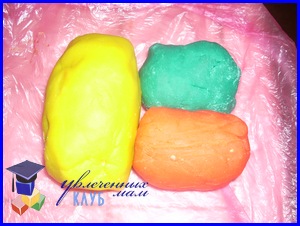 Плюсы домашнего пластилинаВ чем же преимущество домашнего пластилина от магазинного? Домашний пластилин получается более мягким и легче разминается маленькими детскими ручками, поэтому пользоваться им можно начать раньше, чем покупным. Представлю для Вас таблицу материалов для творчества и возраста, с которого ими можно заниматься только с родителями или самостоятельно:Какой пластилин можно сделать дома своими рукамиЖареный пластилин (масса для лепки)Домашний пластилин холодным способомУмный пластилин HandgumШариковый пластилинПластилин для детей-аллергиков без глютенаПластилин из микроволновкиЖареный пластилин своими рукамиСначала расскажу, как сделать домашний пластилин. Скорее, даже не пластилин, а очень мягкую и пластичную массу для лепки. Если вы пользовались массой для лепки Play-Doh, то можете примерно представить, что должно получиться. На сковороде смешайте стакан муки и полстакана соли, добавьте столовую ложку растительного масла и стакан воды с растворенным в нем лимонным соком (6 ст.л.) и красителем (я пользовалась пищевыми красителями в таблетках).Все перемешать и, постоянно помешивая, жарить на небольшом огне примерно 5 минут, пока масса не приобретет однородную густую консистенцию. После этого нужно снять сковородку с огня и немного помять получившийся колобок руками. Все готово! Домашний пластилин отлично храниться на дверце холодильника в плотно закрытом пакете.Эта масса для лепки отлично подходит для вырезания фигурок формочками: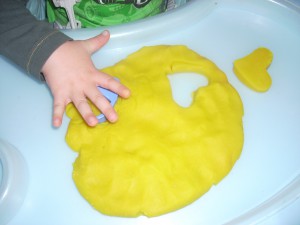 Этот пластилин можно сделать еще красивее, добавив в него любые блестки. Просто когда будете мешать уже готовую массу, насыпьте немного блесток и хорошо вымешайте.Совет: если у ребенка нет аллергии, попробуйте добавить в массу каплю любого эфирного масла. Тогда процесс творчества будет сопровождаться вдыханием приятного аромата!Домашний пластилин холодным способомЧтобы изготовить такой пластилин надо совсем немного времени. Возьмите стакан соли (мелкой или крупной, измельченной в кофемолке), смешайте его с 2 чайными ложками растительного масла, добавьте туда же стакан холодной воды и краситель. Затем постепенно добавьте 3 стакана муки и 2 столовые ложечки кукурузного крахмала, замесите массу как тесто. Все – Ваш пластилин готов!Шариковый пластилин своими рукамиСледующий очень интересный вариант творческого материала, который можно сделать своими руками – шариковый пластилин. Для того, чтобы сделать шариковый пластилин, смешайте в одной емкости 2 столовые ложки буры (тетрабората натрия) с полстаканом горячей воды, перемешивайте, пока не растворится бура в воде. Отдельно перемешайте 60 г клея ПВА и ¼ стакана теплой воды, добавьте краситель. Теперь берем пакет зиплок (с застежкой), наливаем туда смесь с клеем, кладем пенопластовые шарики и добавляем смесь с тетраборатом натрия. Хорошо перемешаем все в пакете – новая самодельная игрушка готова.Гипоаллергенный пластилинЕсли вдруг у Вашего карапуза есть аллергия на глютен, можете сделать пластилин, в составе которого нет муки. Для начала перемешайте в кастрюльке стакан кукурузного крахмала и 2 стакана обычной соды. Добавьте 1,5 стакана воды и любой краситель. Поставьте на плиту и варите, пока будущая масса для лепки не загустеет и не станет похожа на тесто. Потом, когда масса остынет, вымешайте ее и можете смело давать играть ребенку-аллергику.Домашний пластилин из микроволновкиРецепт изготовления пластилина специально для любителей микроволновки – смешать стакан соли и 2 стакана муки, добавить по 1 столовой ложке растительного масла и винного камня. Теперь добавим любой краситель, все хорошенько перемешаем и перельем в форму, предназначенную для микроволновки. Варим 4-5 минут, остужаем и сминаем в массу.Пластилин из крахмала и бальзама для волос.Мягкий, приятный по ощущению, хорошо держит форму и классно пахнет домашний пластилин  из крахмала и бальзама для волос.Компоненты:крахмал картофельный – ½ стаканабальзам для волос – ¾ стаканаХорошо размешать ингредиенты в мисочке, затем выложить на доску и вымесить до консистенции пластилина. Можно добавить пищевые красители и  капельку эфирного масла«Долгоиграющий» пластилин храниться в холодильнике может много недель! И это – благодаря лимонной кислоте, которая имеет антибактериальное свойство. Одно из преимуществ соленого пластилина перед традиционным покупным - в том, что он мягкий, эластичный, и не загрязняет руки. Вам потребуется: Мука – 200 г. Соль – 100 г. Вода – 200 мл. Растительное масло – 2 ст. л. Лимонная кислота (в кристаллах, можно купить в продуктовом магазине) – 2 ст. л. Пищевые красители - по желанию. Муку, соль и лимонную кислоту смешиваем в миске Воду доводим до кипения и растворяем в ней растительное масло По-тихоньку вливаем воду в нашу смесь (возможно, потребуется не вся вода) и месим до образования консистенции пластилина Теперь в наш пластилин можно добавить пищевых красителей. Я использовала пищевые красители в тюбиках – разделила мой пластилин на несколько кусочков и вмешала в каждый кусочек краситель. Если вы используете порошковые красители, вам будет удобно добавить их в миску с мукой (в самом начале). При приготовлении пластилина не используйте посуду из материалов, которые портятся под воздействием кислоты (например, алюминий). Также помните: соль в больших количествах является ядом. Поэтому играть в соленый пластилин маленькие дети должны под присмотром взрослых. Всего лишь 3 столовые ложки поваренной соли могут привести маленького ребенка к смерти! Однако совершенно нормально, если ваш ребенок попробует пластилин на вкус – в большинстве случаев это будет первый и в последний раз.Безопасные пальчиковые краскиПальчиковые краски для малышей тоже лучше сделать самостоятельно, так как, пожалуй, все дети рано или поздно пробуют их на вкус. Интересно, придется ли им по вкусу такое лакомство?3 ст. л. соли1 ст. л. подсолнечного масла3 ст. л. водыкрасителимукаСмешиваем миксером перечисленные ингредиенты, подсыпая муку до консистенции густой сметаны. Разливаем по баночкам от детского питания, добавляем пищевые красители или обычную гуашь. Хранить самодельные пальчиковые краски для малышей лучше в холодильнике.Цветная манка для аппликацийНаверняка вы видели в продаже наборы для аппликаций из цветного песка. Но покупать их совсем необязательно, если вы знаете, как покрасить манку. Смешиваем в мисочке 1 ст. л. водки с гуашью, добавляем 3-4 ст. л манки, тщательно и быстро перемешиваем и выкладываем на тарелки для просушивания. Пока манка будет подсыхать, периодически перетирайте ее пальцами, чтобы было меньше комочков. Когда же манка высохнет, протрите ее через сито, чтобы получился однородный цветной «песочек».Получаются очень красивые и яркие аппликации: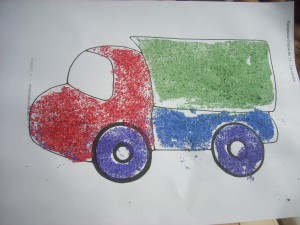 Красители для пластилинаЧтобы окрасить домашний пластилин и не только, можно использовать самые разные красители — выбирайте на свой вкус.Список красителей для домашнего пластилина:Пищевые гелевые красители     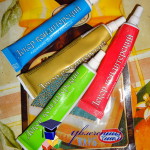 Пищевые красители для пасхальных яицГуашьНатуральные красители – свекольный сок, куркума, шафран, сок шпината, чай каркадэ, сок моркови и т.п.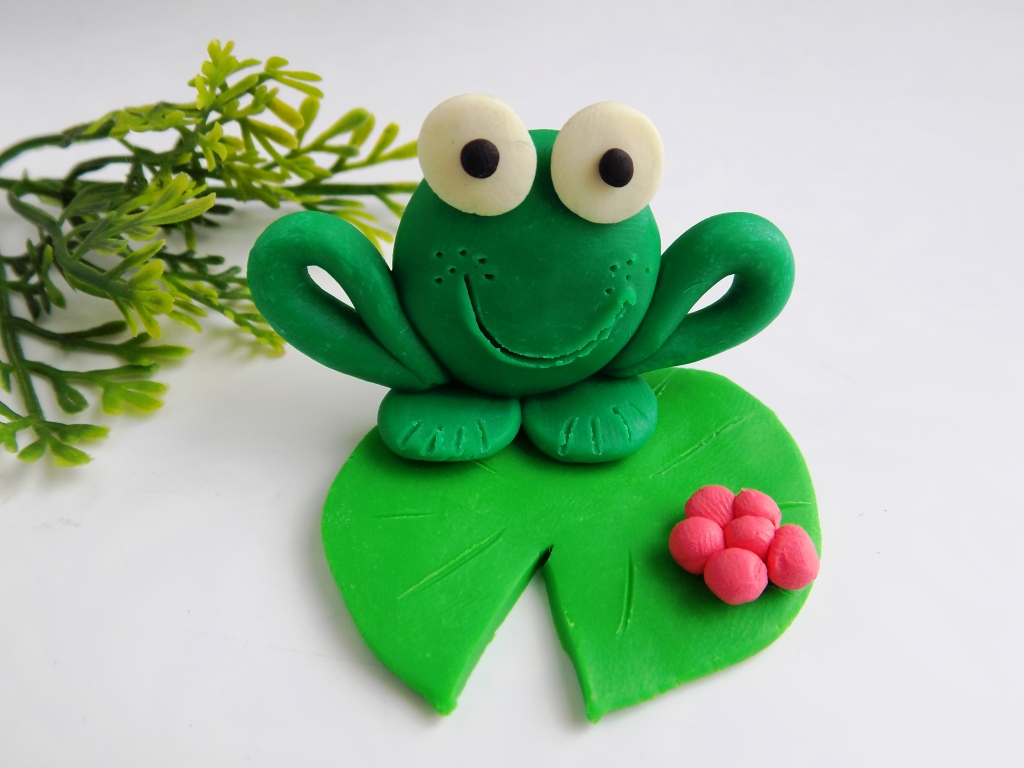 Возраст ребенкаДомашний пластилин (масса для лепки)Пальчиковые краскиЦветной песок или манкаОбычный пластилин0-3 летПод присмотром, но лепит и мнет своими ручкамиПод присмотромПод присмотромТолько с помощью взрослых (слишком твердый для детей)С 3-х летСамостоятельноСамостоятельноСамостоятельноСамостоятельно, но вначале еще требуется помощь взрослых, чтобы помочь размять пластилин